  Liste de matériel Cm2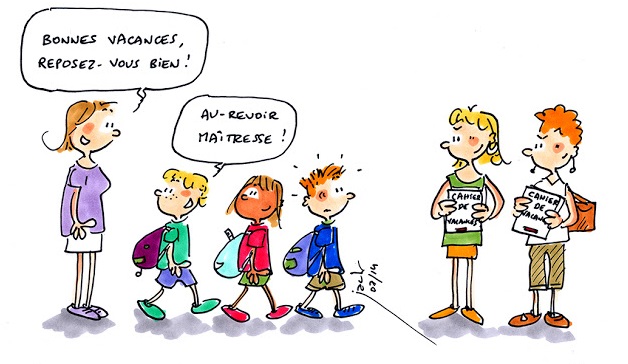 1 agenda (pas de cahier de texte)1 pochette à rabatAttestation d’Assurance1 stylo à bille bleu, rouge, vert, noir⃝ 1 stylo plume + Effaceurs ou 3 stylo bleu foncé effaçable (à frixion)⃝ Cartouches d’encre bleue ou recharge stylo frixion10 feutres d’ardoise5 tubes de colle3 crayons de papier, 1 taille crayon, 1 gomme1 surligneur1 paire de ciseaux de qualité	1 règle plate en plastique dur 1 ardoise blanche / 1 chiffon1 trousse de travail1 trousse de couleur avec 12 crayons de couleurs et 12 feutres 1 compas1 équerre1 boîte de mouchoirs en papier  Liste de matériel Cm21 agenda (pas de cahier de texte)1 pochette à rabatAttestation d’Assurance1 stylo à bille bleu, rouge, vert, noir⃝ 1 stylo plume  + Effaceurs ou 3 stylo bleu foncé effaçable (à frixion)⃝ Cartouches d’encre bleue ou recharger stylo frixion10 feutres d’ardoise5 tubes de colle3 crayons de papier, 1 taille crayon, 1 gomme1 surligneur1 paire de ciseaux de qualité1 règle plate en plastique dur 1 ardoise blanche / 1 chiffon1 trousse de travail1 trousse de couleur avec 12 crayons de couleurs et 12 feutres 1 compas1 équerre1 boîte de mouchoirs en papier